Kallelse till årsmöteEnebybergs Gårds Förening - Årsmöte den 18 april 2023 kl 19.00Bästa medlem i EGF,Du kallas härmed till årsmöte den 18 april kl 19 i Enebybergs Gård. Förutom nedan föredragningslista kommer vi att bjuda på enklare förtäring samt en betraktelse över arbetet med nya lokaler och samarbetsavtal.Anmälan till årsmötet ska ske per mail till info@enebyberg.com senast den 14 april, ange om du önskar förtäring och eventuella allergier etc. Du är förstås också välkommen med synpunkter och önskemål via e-post.FöredragningslistaÅrsmötets öppnandeVal av ordförande och sekreterare för mötetVal av två justerare att tillsammans med ordföranden justera protokolletFastställande av röstlängd för årsmötetFråga om årsmötets sammankallats enligt föreningens stadgarFastställande av dagordningStyrelsens verksamhetsberättelse samt resultat- och balansräkning för verksamhetsåret 2022Revisorernas berättelseDisposition av årets resultatFråga om ansvarsfrihet för styrelsenMotioner som inkommit i laga tidVal av ordförande för föreningen och föreningens styrelseVal av övriga ledamöter i styrelsenVal av revisor och revisorsuppleant Val av ledamöter till föreningens valberedning Medlemsavgift för 2024 (oförändrad 150/100 kr)Övriga frågorÅrsmötet avslutas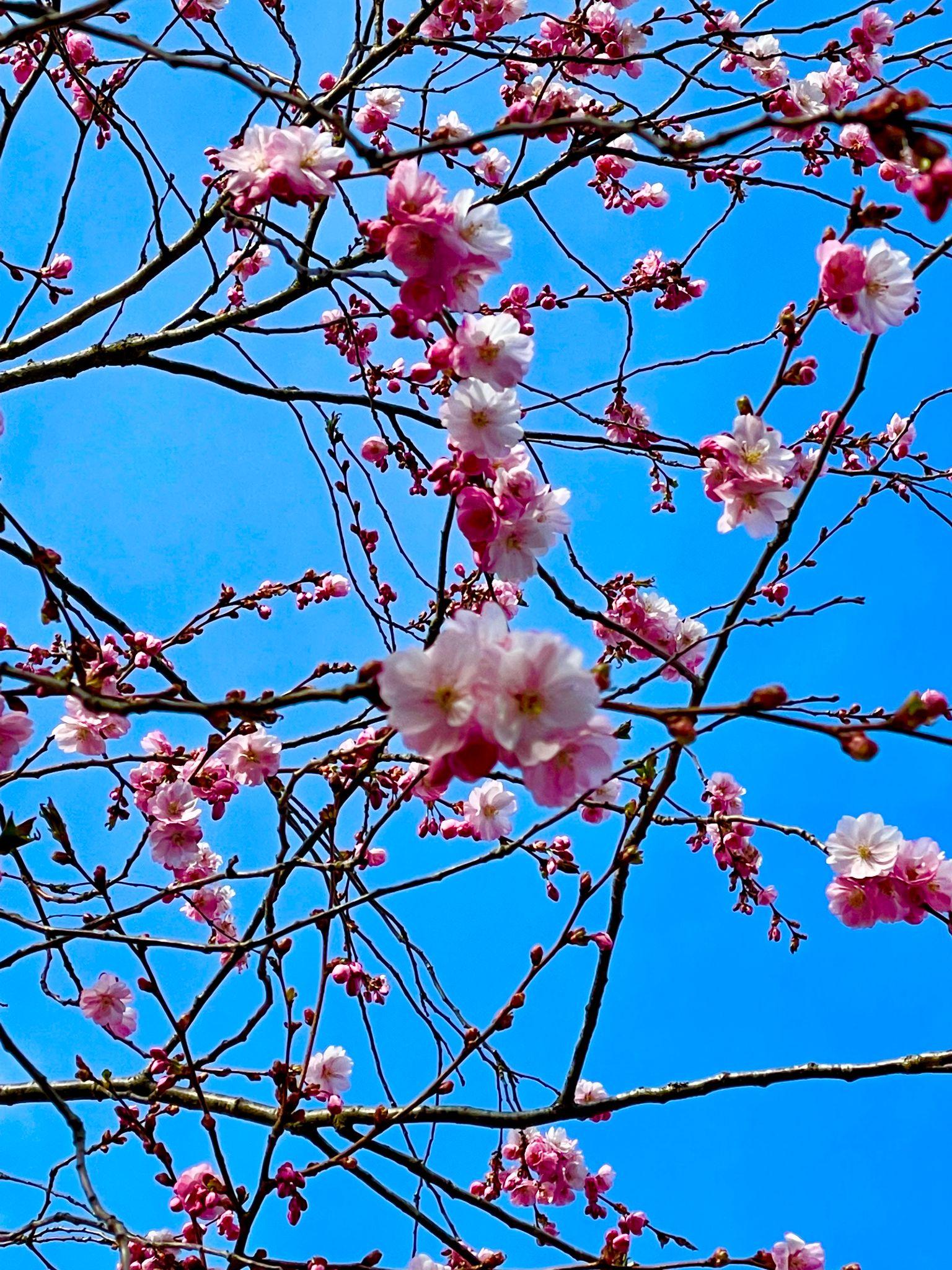 